医用氧气有哪些用途？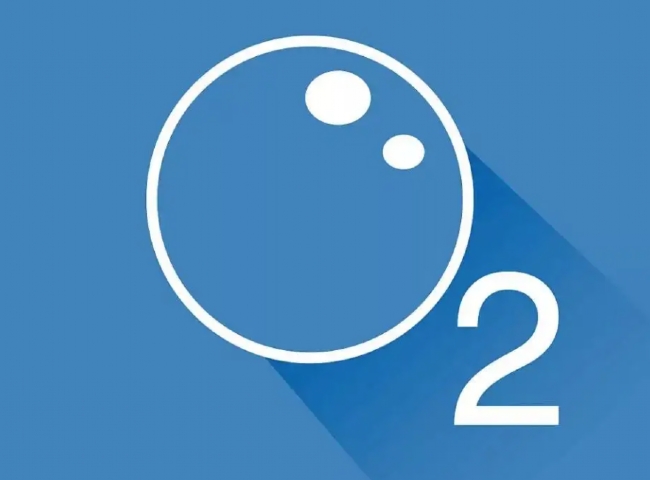 氧气是人类生活中最重要的气体。它是一种存在于我们呼吸的空气中的气体，但有些人无法自然获得足够的氧气；因此，他们面临呼吸障碍。面临这个问题的人需要补充氧气，也被称为氧气疗法。这种疗法可以改善能量水平睡眠，并提供更好的生活质量。早在1800年，氧气就开始支持呼吸，1810年，氧气首次被用于医疗领域。然而，研究人员用了大约150年的时间才将氧气气体用于整个医疗行业。从二十世纪初到二十世纪中叶，氧气治疗变得科学合理，而现在，在当下，没有氧气供应的支持，就不可能进行现代医疗。现在，医院里广泛使用氧气来治疗一些急性和慢性的健康状况。氧气治疗在医院和救护车上用于处理紧急情况。氧气治疗也被用于家庭，以治疗长期健康问题。用于氧气治疗的设备因因素不同而不同。在这种情况下，病人的需要和医疗专家的意见最重要。但对于医院里的氧气使用，建议安装现场的氧气气体发生器而不是使用氧气瓶。制氧机吸收空气并去除其中的氮气。由此产生的气体是一种富氧气体，供那些因血液中氧气含量低而需要医用氧气的人使用。很多医院没有获得气瓶，而是在现场安装氧气气体发生器，以满足他们治疗病人的要求。现场气体生成系统对所有行业都是有益的，因为这些系统提供不间断的气体供应，并证明具有成本效益和效率。它还将行政部门从管理气瓶（运输和储存气瓶）中解放出来。它是医院的救命机器，从一个在市场上成功服务的知名供应商那里获得发生器是至关重要的。希特 公司就是这样一家医用氧气发电系统的制造商和供应商。希特现场制氧系统已经安装了很多很，目前正在中国以及很多其他国家的很多医院运行。由希特制氧机生产的医用氧气被供应给OT（手术室）、ICU（重症监护室）。由希特发生器生产的气体对所有医院来说都是高度可靠性和经济性。它是所有医院满足病人治疗要求的一个完美解决方案。它也让医院结束了购买、接收和监测医院的氧气罐供应所承受的费用。日常补给费用、手工操作中遇到的伤害和昂贵的氧气瓶库存也被避免了。如果操作者没有采取适当的护理措施，医院可能不得不承担对其声誉的严重损害，而且它的医用氧气瓶已经用完。医用氧气在医疗保健中的应用医用氧气在医疗保健行业中是必不可少的，因为它有多种用途。下面提到医用氧气的一些主要用途。治疗呼吸不畅为人工呼吸的病人提供生命支持帮助急性病患者的心跳稳定作为几乎所有现代麻醉技术的基础通过改善有氧紧张的组织中的氧气供应来恢复组织。中毒、心脏或呼吸停止、休克和严重创伤是一些通过氧气疗法恢复组织的问题。使用医用氧气的副作用是什么？使用氧气绝对没有副作用。唯一需要每个用户记住的是，对于早产婴儿和患有肺气肿和慢性支气管炎的病人，应该限制使用。